КАРАР                                                          ПОСТАНОВЛЕНИЕ08 июль 2014 й.                   № 39                       08 июля 2014гО присвоении почтового адресаЖилой квартире и земельному участку с кадастровым номером 02:09:060301:10, расположенными по адресу: Республика Башкортостан, р-н Белебеевский, с/с Максим-Горьковский, д. Русская Швейцария, ул. Центральная присвоен новый почтовый адрес: Республика Башкортостан, р-н Белебеевский, с/с Максим-Горьковский, д. Русская Швейцария, ул. Центральная, д. 26, кв. 2.Глава сельского поселения                                                    Н.К. КрасильниковаБаш7ортостан Республика3ыБ2л2б2й районы муниципаль районыны8Максим – Горький ауыл советыауыл бил2м23е хакими2те.Горький ис. ПУЙ ауылы, Бакса урамы,  3Тел.2-07-40 , факс: 2-08-98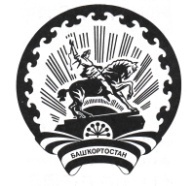 Республика БашкортостанАдминистрация сельского поселения Максим – Горьковский сельсовет муниципального района Белебеевский район452014, с. ЦУП им. М.Горького, ул. Садовая,д. 3Тел. 2-07-40, факс: 2-08-98